上投摩根双核平衡混合型证券投资基金2019年半年度报告2019年6月30日基金管理人：上投摩根基金管理有限公司基金托管人：中国工商银行股份有限公司报告送出日期：二〇一九年八月二十四日1  重要提示及目录1.1 重要提示基金管理人的董事会、董事保证本报告所载资料不存在虚假记载、误导性陈述或重大遗漏，并对其内容的真实性、准确性和完整性承担个别及连带的法律责任。本半年度报告已经三分之二以上独立董事签字同意，并由董事长签发。 基金托管人中国工商银行股份有限公司根据本基金合同规定，于2019年8月23日复核了本报告中的财务指标、净值表现、利润分配情况、财务会计报告、投资组合报告等内容，保证复核内容不存在虚假记载、误导性陈述或者重大遗漏。 基金管理人承诺以诚实信用、勤勉尽责的原则管理和运用基金资产，但不保证基金一定盈利。 基金的过往业绩并不代表其未来表现。投资有风险，投资者在作出投资决策前应仔细阅读本基金的招募说明书及其更新。 本报告中财务资料未经审计。 本报告期自2019年1月1日起至6月30日止。1.2 目录1  重要提示及目录	21.1 重要提示	22  基金简介	52.1 基金基本情况	52.2 基金产品说明	52.3 基金管理人和基金托管人	72.4 信息披露方式	72.5 其他相关资料	73  主要财务指标和基金净值表现	83.1 主要会计数据和财务指标	83.2 基金净值表现	84  管理人报告	94.1 基金管理人及基金经理情况	94.2 管理人对报告期内本基金运作遵规守信情况的说明	114.3 管理人对报告期内公平交易情况的专项说明	124.4 管理人对报告期内基金的投资策略和业绩表现的说明	124.5 管理人对宏观经济、证券市场及行业走势的简要展望	134.6 管理人对报告期内基金估值程序等事项的说明	134.7 管理人对报告期内基金利润分配情况的说明	134.8 报告期内管理人对本基金持有人数或基金资产净值预警情形的说明	135  托管人报告	145.1 报告期内本基金托管人遵规守信情况声明	145.2 托管人对报告期内本基金投资运作遵规守信、净值计算、利润分配等情况的说明	145.3 托管人对本半年度报告中财务信息等内容的真实、准确和完整发表意见	146  半年度财务会计报告（未经审计）	156.1 资产负债表	156.2 利润表	166.3 所有者权益（基金净值）变动表	176.4 报表附注	187  投资组合报告	367.1 期末基金资产组合情况	367.2 报告期末按行业分类的股票投资组合	367.3 期末按公允价值占基金资产净值比例大小排序的所有股票投资明细	377.4 报告期内股票投资组合的重大变动	387.5 期末按债券品种分类的债券投资组合	407.6 期末按公允价值占基金资产净值比例大小排序的前五名债券投资明细	417.7 期末按公允价值占基金资产净值比例大小排序的所有资产支持证券投资明细	417.8 报告期末按公允价值占基金资产净值比例大小排序的前五名贵金属投资明细	417.9 期末按公允价值占基金资产净值比例大小排序的前五名权证投资明细	417.10 报告期末本基金投资的股指期货交易情况说明	417.11 报告期末本基金投资的国债期货交易情况说明	417.12 投资组合报告附注	418  基金份额持有人信息	428.1 期末基金份额持有人户数及持有人结构	428.2 期末基金管理人的从业人员持有本基金的情况	438.3 期末基金管理人的从业人员持有本开放式基金份额总量区间的情况	439  开放式基金份额变动	4310  重大事件揭示	4310.1 基金份额持有人大会决议	4310.2 基金管理人、基金托管人的专门基金托管部门的重大人事变动	4310.3 涉及基金管理人、基金财产、基金托管业务的诉讼	4410.4 基金投资策略的改变	4410.5 为基金进行审计的会计师事务所情况	4410.6 管理人、托管人及其高级管理人员受稽查或处罚等情况	4410.7 基金租用证券公司交易单元的有关情况	4410.8 其他重大事件	4511  影响投资者决策的其他重要信息	4512  备查文件目录	4512.1 备查文件目录	4512.2 存放地点	4612.3 查阅方式	462  基金简介2.1 基金基本情况2.2 基金产品说明2.3 基金管理人和基金托管人2.4 信息披露方式2.5 其他相关资料3  主要财务指标和基金净值表现3.1 主要会计数据和财务指标金额单位：人民币元注：1. 本期已实现收益指基金本期利息收入、投资收益、其他收入（不含公允价值变动收益）扣除相关费用后的余额，本期利润为本期已实现收益加上本期公允价值变动收益。对期末可供分配利润，采用期末资产负债表中未分配利润与未分配利润中已实现部分的孰低数。2. 上述基金业绩指标不包括持有人认购或交易基金的各项费用（例如，开放式基金的申购赎回费、红利再投资费、基金转换费等），计入费用后实际收益水平要低于所列数字。3.2 基金净值表现3.2.1 基金份额净值增长率及其与同期业绩比较基准收益率的比较注：本基金的业绩比较基准为：沪深300指数收益率×50%＋上证国债指数收益率×50%。3.2.2自基金合同生效以来基金份额累计净值增长率变动及其与同期业绩比较基准收益率变动的比较上投摩根双核平衡混合型证券投资基金份额累计净值增长率与业绩比较基准收益率历史走势对比图（2008年5月21日至2019年6月30日）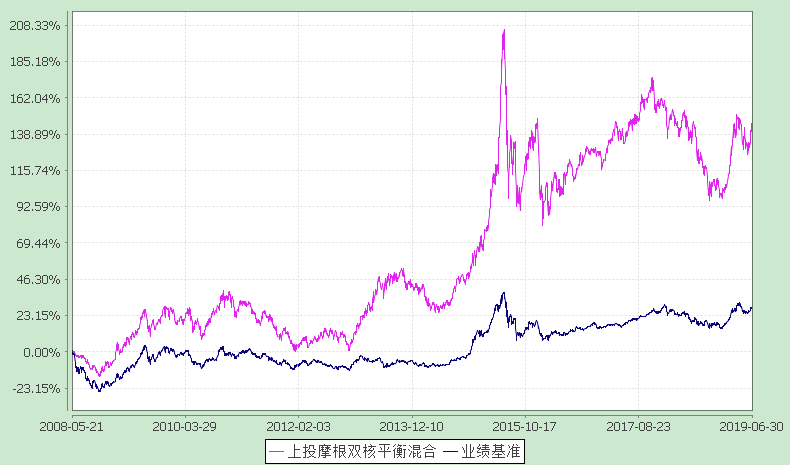 注：本基金合同生效日为2008年5月21日，图示时间段为2008年5月21日至2019年6月30日。本基金建仓期自2008年5月21日至2008年11月20日。建仓期结束时资产配置比例符合本基金基金合同规定。4  管理人报告4.1 基金管理人及基金经理情况4.1.1 基金管理人及其管理基金的经验上投摩根基金管理有限公司经中国证券监督管理委员会批准，于2004年5月12日正式成立。公司由上海国际信托投资有限公司（2007年10月8日更名为“上海国际信托有限公司”）与摩根资产管理（英国）有限公司合资设立，注册资本为2.5亿元人民币，注册地上海。截至2019年6月底，公司旗下运作的基金共有六十四只，均为开放式基金，分别是：上投摩根中国优势证券投资基金、上投摩根货币市场基金、上投摩根阿尔法混合型证券投资基金、上投摩根双息平衡混合型证券投资基金、上投摩根成长先锋混合型证券投资基金、上投摩根内需动力混合型证券投资基金、上投摩根亚太优势混合型证券投资基金、上投摩根双核平衡混合型证券投资基金、上投摩根中小盘混合型证券投资基金、上投摩根纯债债券型证券投资基金、上投摩根行业轮动混合型证券投资基金、上投摩根大盘蓝筹股票型证券投资基金、上投摩根全球新兴市场混合型证券投资基金、上投摩根新兴动力混合型证券投资基金、上投摩根强化回报债券型证券投资基金、上投摩根健康品质生活混合型证券投资基金、上投摩根全球天然资源混合型证券投资基金、上投摩根分红添利债券型证券投资基金、上投摩根中证消费服务领先指数证券投资基金、上投摩根核心优选混合型证券投资基金、上投摩根智选30混合型证券投资基金、上投摩根成长动力混合型证券投资基金、上投摩根红利回报混合型证券投资基金、上投摩根转型动力灵活配置混合型证券投资基金、上投摩根双债增利债券型证券投资基金、上投摩根核心成长股票型证券投资基金、上投摩根民生需求股票型证券投资基金、上投摩根优信增利债券型证券投资基金、上投摩根纯债丰利债券型证券投资基金、上投摩根天添盈货币市场基金、上投摩根天添宝货币市场基金、上投摩根纯债添利债券型证券投资基金、上投摩根稳进回报混合型证券投资基金、上投摩根安全战略股票型证券投资基金、上投摩根卓越制造股票型证券投资基金、上投摩根整合驱动灵活配置混合型证券投资基金、上投摩根动态多因子策略灵活配置证券投资基金、上投摩根智慧互联股票型证券投资基金、上投摩根科技前沿灵活配置混合型证券投资基金、上投摩根新兴服务股票型证券投资基金、上投摩根医疗健康股票型证券投资基金、上投摩根文体休闲灵活配置混合型证券投资基金、上投摩根中国生物医药混合型证券投资基金（QDII）、上投摩根策略精选灵活配置混合型证券投资基金、上投摩根安鑫回报混合型证券投资基金、上投摩根中国世纪灵活配置混合型证券投资基金(QDII)、上投摩根全球多元配置证券投资基金(QDII)、上投摩根安丰回报混合型证券投资基金、上投摩根安通回报混合型证券投资基金、上投摩根优选多因子股票型证券投资基金、上投摩根丰瑞债券型证券投资基金、上投摩根标普港股通低波红利指数型证券投资基金、上投摩根量化多因子灵活配置混合型证券投资基金、上投摩根岁岁益定期开放债券型证券投资基金、上投摩根安隆回报混合型证券投资基金、上投摩根创新商业模式灵活配置混合型证券投资基金、上投摩根富时发达市场REITs指数型证券投资基金（QDII）、上投摩根香港精选港股通混合型证券投资基金、上投摩根尚睿混合型基金中基金(FOF)、上投摩根安裕回报混合型证券投资基金、上投摩根欧洲动力策略股票型证券投资基金（QDII）、上投摩根核心精选股票型证券投资基金、上投摩根动力精选混合型证券投资基金、上投摩根领先优选混合型证券投资基金。4.1.2 基金经理（或基金经理小组）及基金经理助理的简介注：1、任职日期和离任日期均指根据公司决定确定的聘任日期和解聘日期。2、证券从业的含义遵从行业协会《证券业从业人员资格管理办法》的相关规定。3、李德辉先生自2019年7月19日起不再担任本基金基金经理。4.2 管理人对报告期内本基金运作遵规守信情况的说明在本报告期内，基金管理人不存在损害基金份额持有人利益的行为，勤勉尽责地为基金份额持有人谋求利益。本基金管理人遵守了《证券投资基金法》及其他有关法律法规、《上投摩根双核平衡混合型证券投资基金基金合同》的规定。基金经理对个股和投资组合的比例遵循了投资决策委员会的授权限制，基金投资比例符合基金合同和法律法规的要求。4.3 管理人对报告期内公平交易情况的专项说明4.3.1 公平交易制度的执行情况报告期内，本公司继续贯彻落实《证券投资基金管理公司公平交易制度指导意见》等相关法律法规和公司内部公平交易流程的各项要求，严格规范境内上市股票、债券的一级市场申购和二级市场交易等活动，通过系统和人工相结合的方式进行交易执行和监控分析，以确保本公司管理的不同投资组合在授权、研究分析、投资决策、交易执行、业绩评估等投资管理活动相关的环节均得到公平对待。对于交易所市场投资活动，本公司执行集中交易制度，确保不同投资组合在买卖同一证券时，按照时间优先、比例分配的原则在各投资组合间公平分配交易量；对于银行间市场投资活动，本公司通过对手库控制和交易室询价机制，严格防范对手风险并检查价格公允性；对于申购投资行为，本公司遵循价格优先、比例分配的原则，根据事前独立申报的价格和数量对交易结果进行公平分配。报告期内，通过对不同投资组合之间的收益率差异比较、对同向交易和反向交易的交易时机和交易价差监控分析，未发现整体公平交易执行出现异常的情况。4.3.2 异常交易行为的专项说明报告期内，通过对交易价格、交易时间、交易方向等的抽样分析，未发现存在异常交易行为。所有投资组合参与的交易所公开竞价同日反向交易成交较少的单边交易量超过该证券当日成交量的5%的情形：报告期内，所有投资组合参与的交易所公开竞价同日反向交易成交较少的单边交易量超过该证券当日成交量的5%的次数为一次，发生在量化投资组合与主动管理投资组合之间。4.4 管理人对报告期内基金的投资策略和业绩表现的说明4.4.1报告期内基金投资策略和运作分析2019年上半年，市场一改去年持续整年的颓势，表现较为亮眼。一季度，政策刺激效力开始发挥，经济强劲超预期，流动性方面除了季节性的宽松外，也通过地方专项债等融资形式对冲经济下行压力，社融数据出现明显回升，因此市场整体表现较好，热点频出，如5G、农业等；二季度以来，随着贸易摩擦出现反复，以及流动性边际上的收缩，经济略微承压，市场呈现震荡格局，但消费依旧是比较突出的亮点。上半年，本基金布局了处于历史拐点的养殖产业链，以及部分高景气度的5G龙头标的，二季度加大了消费行业的投资，取得了不错的成绩。4.4.2 报告期内基金的业绩表现本报告期上投摩根双核平衡混合份额净值增长率为:22.16%，同期业绩比较基准收益率为:14.54%。4.5 管理人对宏观经济、证券市场及行业走势的简要展望展望后市，我们依然认为经济向下承压，但受益于庞大的内需市场，以及政策有效托底，经济增长韧性凸显，下行风险可控。虽然市场流动性短期内难言明显改善，但随着金融供给侧改革稳步推进，市场的无风险利率逐步下移。这样的环境对价值型权益投资最为有利。同时横向比较来看，中国A股市场的估值水平依然偏低，长期配置价值仍然较大。我们依然延续一贯的高景气度框架，同时结合估值，寻找最佳投资标的。未来我们看好在药企加大开发创新药的背景下相关产业链的投资机会；消费作为经济稳定器的地位越来越凸显，龙头公司优势进一步突出，无论是食品饮料行业，还是医疗消费行业，龙头公司的估值从中长期看，仍然具备投资价值；随着平价时代的日益临近，光伏产业龙头标的的成长确定性也逐步提升，目前的估值仍有提升空间。4.6 管理人对报告期内基金估值程序等事项的说明本公司的基金估值和会计核算由基金会计部负责，根据相关的法律法规规定、基金合同的约定，制定了内部控制措施，对基金估值和会计核算的各个环节和整个流程进行风险控制，目的是保证基金估值和会计核算的准确性。基金会计部人员均具备基金从业资格和相关工作经历。本公司成立了估值委员会，并制订有关议事规则。估值委员会成员包括公司管理层、督察长、基金会计、风险管理等方面的负责人以及相关基金经理，所有相关成员均具有丰富的证券基金行业从业经验。公司估值委员会对估值事项发表意见，评估基金估值的公允性和合理性。基金经理是估值委员会的重要成员，参加估值委员会会议，参与估值程序和估值技术的讨论。估值委员会各方不存在任何重大利益冲突。4.7 管理人对报告期内基金利润分配情况的说明无。4.8 报告期内管理人对本基金持有人数或基金资产净值预警情形的说明无。5  托管人报告5.1 报告期内本基金托管人遵规守信情况声明本报告期内，本基金托管人在对上投摩根双核平衡混合型证券投资基金的托管过程中，严格遵守《证券投资基金法》及其他法律法规和基金合同的有关规定，不存在任何损害基金份额持有人利益的行为，完全尽职尽责地履行了基金托管人应尽的义务。5.2 托管人对报告期内本基金投资运作遵规守信、净值计算、利润分配等情况的说明本报告期内，上投摩根双核平衡混合型证券投资基金的管理人——上投摩根基金管理有限公司在上投摩根双核平衡混合型证券投资基金的投资运作、基金资产净值计算、基金份额申购赎回价格计算、基金费用开支等问题上，不存在任何损害基金份额持有人利益的行为，在各重要方面的运作严格按照基金合同的规定进行。本报告期内，上投摩根双核平衡混合型证券投资基金未进行利润分配。5.3 托管人对本半年度报告中财务信息等内容的真实、准确和完整发表意见本托管人依法对上投摩根基金管理有限公司编制和披露的上投摩根双核平衡混合型证券投资基金2019年半年度报告中财务指标、净值表现、利润分配情况、财务会计报告、投资组合报告等内容进行了核查，以上内容真实、准确和完整。6  半年度财务会计报告（未经审计）6.1 资产负债表会计主体：上投摩根双核平衡混合型证券投资基金报告截止日：2019年6月30日单位：人民币元注：报告截止日2019年06月30日,基金份额净值1.6188元,基金份额总额134,816,859.44份。6.2 利润表会计主体：上投摩根双核平衡混合型证券投资基金本报告期：2019年1月1日至2019年6月30日单位：人民币元6.3 所有者权益（基金净值）变动表会计主体：上投摩根双核平衡混合型证券投资基金本报告期：2019年1月1日至2019年6月30日单位：人民币元报表附注为财务报表的组成部分。本报告6.1至6.4，财务报表由下列负责人签署：基金管理人负责人：王大智，主管会计工作负责人：杨怡，会计机构负责人：张璐6.4 报表附注6.4.1 基金基本情况上投摩根双核平衡混合型证券投资基金(以下简称“本基金”)经中国证券监督管理委员会(以下简称“中国证监会”)证监许可[2008]第502号《关于核准上投摩根双核平衡混合型证券投资基金募集的批复》核准，由上投摩根基金管理有限公司依照《中华人民共和国证券投资基金法》和《上投摩根双核平衡混合型证券投资基金基金合同》负责公开募集。本基金为契约型开放式，存续期限不定，首次设立募集不包括认购资金利息共募集人民币1,423,050,546.77元，业经普华永道中天会计师事务所有限公司普华永道中天验字(2008)第062号验资报告予以验证。经向中国证监会备案，《上投摩根双核平衡混合型证券投资基金基金合同》于2008年5月21日正式生效，基金合同生效日的基金份额总额为1,423,318,139.20份基金份额，其中认购资金利息折合267,592.43份基金份额。本基金的基金管理人为上投摩根基金管理有限公司，基金托管人为中国工商银行股份有限公司。  根据《中华人民共和国证券投资基金法》和《上投摩根双核平衡混合型证券投资基金基金合同》的有关规定，本基金的投资范围为具有良好流动性的金融工具，包括国内依法发行上市的股票、债券及法律、法规或中国证监会允许基金投资的其他金融工具。本基金投资组合中股票投资比例为基金资产的40%-70%，债券及其它短期金融工具为25%-55%，并保持不低于基金资产净值5%的现金或者到期日在一年以内的政府债券。本基金投资重点是具备较高估值优势的上市公司股票等，80%以上的股票基金资产属于上述投资方向所确定的内容。本基金的业绩比较基准为：沪深300指数收益率X50%＋上证国债指数收益率X50%。本财务报表由本基金的基金管理人上投摩根基金管理有限公司于2019年8月23日批准报出。6.4.2 会计报表的编制基础本基金的财务报表按照财政部于2006年2月15日及以后期间颁布的《企业会计准则－基本准则》、各项具体会计准则及相关规定(以下合称“企业会计准则”)、中国证监会颁布的《证券投资基金信息披露XBRL模板第3号<年度报告和半年度报告>》、中国证券投资基金业协会(以下简称“中国基金业协会”)颁布的《证券投资基金会计核算业务指引》、《上投摩根双核平衡混合型证券投资基金基金合同》和在财务报表附注6.4.4所列示的中国证监会、中国基金业协会发布的有关规定及允许的基金行业实务操作编制。本财务报表以持续经营为基础编制。6.4.3 遵循企业会计准则及其他有关规定的声明本基金2019年上半年度财务报表符合企业会计准则的要求，真实、完整地反映了本基金2019年6月30日的财务状况以及2019上半年度的经营成果和基金净值变动情况等有关信息。6.4.4 本报告期所采用的会计政策、会计估计与最近一期年度报告相一致的说明本基金本报告期会计报表所采用的会计政策、会计估计与最近一期年度会计报告相一致。6.4.5 会计政策和会计估计变更以及差错更正的说明6.4.5.1会计政策变更的说明本基金本报告期未发生会计政策变更。6.4.5.2会计估计变更的说明本基金本报告期未发生会计估计变更。6.4.5.3差错更正的说明本基金在本报告期间无须说明的会计差错更正。6.4.6 税项根据财政部、国家税务总局财税[2008]1号《关于企业所得税若干优惠政策的通知》、财税[2012]85号《关于实施上市公司股息红利差别化个人所得税政策有关问题的通知》、财税[2015]101号《关于上市公司股息红利差别化个人所得税政策有关问题的通知》、财税[2016]36号《关于全面推开营业税改征增值税试点的通知》、财税[2016]46号《关于进一步明确全面推开营改增试点金融业有关政策的通知》、财税[2016]70号《关于金融机构同业往来等增值税政策的补充通知》、财税[2016]140号《关于明确金融 房地产开发 教育辅助服务等增值税政策的通知》、财税[2017]2号《关于资管产品增值税政策有关问题的补充通知》、财税[2017]56号《关于资管产品增值税有关问题的通知》、财税[2017]90号《关于租入固定资产进项税额抵扣等增值税政策的通知》及其他相关财税法规和实务操作，主要税项列示如下：(1) 资管产品运营过程中发生的增值税应税行为，以资管产品管理人为增值税纳税人。资管产品管理人运营资管产品过程中发生的增值税应税行为，暂适用简易计税方法，按照3%的征收率缴纳增值税。对资管产品在2018年1月1日前运营过程中发生的增值税应税行为，未缴纳增值税的，不再缴纳；已缴纳增值税的，已纳税额从资管产品管理人以后月份的增值税应纳税额中抵减。对证券投资基金管理人运用基金买卖股票、债券的转让收入免征增值税，对国债、地方政府债以及金融同业往来利息收入亦免征增值税。资管产品管理人运营资管产品提供的贷款服务，以2018年1月1日起产生的利息及利息性质的收入为销售额。(2) 对基金从证券市场中取得的收入，包括买卖股票、债券的差价收入，股票的股息、红利收入，债券的利息收入及其他收入，暂不征收企业所得税。(3) 对基金取得的企业债券利息收入，应由发行债券的企业在向基金支付利息时代扣代缴20%的个人所得税。对基金从上市公司取得的股息红利所得，持股期限在1个月以内(含1个月)的，其股息红利所得全额计入应纳税所得额；持股期限在1个月以上至1年(含1年)的，暂减按50%计入应纳税所得额；持股期限超过1年的，暂免征收个人所得税。对基金持有的上市公司限售股，解禁后取得的股息、红利收入，按照上述规定计算纳税，持股时间自解禁日起计算；解禁前取得的股息、红利收入继续暂减按50%计入应纳税所得额。上述所得统一适用20%的税率计征个人所得税。(4) 基金卖出股票按0.1%的税率缴纳股票交易印花税，买入股票不征收股票交易印花税。(5) 本基金的城市维护建设税、教育费附加和地方教育费附加等税费按照实际缴纳增值税额的适用比例计算缴纳。6.4.7重要财务报表项目的说明6.4.7.1 银行存款单位：人民币元6.4.7.2 交易性金融资产单位：人民币元6.4.7.3 衍生金融资产/负债无余额。6.4.7.4 买入返售金融资产无余额。6.4.7.5 应收利息单位：人民币元6.4.7.6 其他资产无余额。6.4.7.7 应付交易费用单位：人民币元6.4.7.8 其他负债单位：人民币元6.4.7.9 实收基金金额单位：人民币元注：申购含转换入份额；赎回含转换出份额。6.4.7.10 未分配利润单位：人民币元6.4.7.11 存款利息收入单位：人民币元6.4.7.12 股票投资收益单位：人民币元6.4.7.13债券投资收益         单位：人民币元6.4.7.14 衍生工具收益无。6.4.7.15 股利收益单位：人民币元6.4.7.16 公允价值变动收益单位：人民币元6.4.7.17 其他收入单位：人民币元注：1. 本基金的赎回费率按持有期间递减，赎回费总额的25%归入基金资产。2. 本基金的转换费由赎回费和申购费补差两部分构成，其中赎回费部分的25%归入转出基金的基金资产。6.4.7.18 交易费用单位：人民币元6.4.7.19 其他费用单位：人民币元6.4.8 或有事项、资产负债表日后事项的说明6.4.8.1或有事项截至资产负债表日，本基金并无须作披露的或有事项。6.4.8.2资产负债表日后事项截至财务报表报出日，本基金并无须作披露的资产负债表日后事项。6.4.9 关联方关系6.4.9.1本报告期存在控制关系或其他重大利害关系的关联方发生变化的情况无。6.4.9.2 本报告期与基金发生关联交易的各关联方注：下述关联交易均在正常业务范围内按一般商业条款订立。6.4.10 本报告期及上年度可比期间的关联方交易6.4.10.1 通过关联方交易单元进行的交易无。6.4.10.2 关联方报酬6.4.10.2.1 基金管理费单位：人民币元注：支付基金管理人上投摩根基金管理有限公司的管理人报酬按前一日基金资产净值1.5%的年费率计提，逐日累计至每月月底，按月支付。其计算公式为：日管理人报酬＝前一日基金资产净值 X 1.5% / 当年天数。6.4.10.2.2 基金托管费单位：人民币元注：支付基金托管人中国工商银行的托管费按前一日基金资产净值0.25%的年费率计提，逐日累计至每月月底，按月支付。其计算公式为：日托管费＝前一日基金资产净值 X 0.25% / 当年天数。6.4.10.3 与关联方进行银行间同业市场的债券(含回购)交易无。6.4.10.4 各关联方投资本基金的情况6.4.10.4.1 报告期内基金管理人运用固有资金投资本基金的情况无。6.4.10.4.2 报告期末除基金管理人之外的其他关联方投资本基金的情况无。6.4.10.5 由关联方保管的银行存款余额及当期产生的利息收入单位：人民币元注：本基金的银行存款由基金托管人中国工商银行保管，按银行同业利率计息。6.4.10.6 本基金在承销期内参与关联方承销证券的情况无。6.4.10.7 其他关联交易事项的说明6.4.10.7.1 其他关联交易事项的说明无。6.4.10.7.2 当期交易及持有基金管理人以及管理人关联方所管理基金产生的费用无。6.4.11 利润分配情况本报告期本基金未实施利润分配。6.4.12 期末（2019年6月30日）本基金持有的流通受限证券6.4.12.1 因认购新发/增发证券而于期末持有的流通受限证券金额单位：人民币元6.4.12.2 期末持有的暂时停牌等流通受限股票无。6.4.12.3 期末债券正回购交易中作为抵押的债券6.4.12.3.1 银行间市场债券正回购无。6.4.12.3.2 交易所市场债券正回购无。6.4.13 金融工具风险及管理6.4.13.1 风险管理政策和组织架构本基金是一只进行主动投资的混合型证券投资基金，属于中等风险品种。本基金投资的金融工具主要包括股票投资、债券投资及权证投资等。本基金在日常经营活动中面临的与这些金融工具相关的风险主要包括信用风险、流动性风险及市场风险。本基金的基金管理人从事风险管理的主要目标是争取将以上风险控制在限定的范围之内，使本基金在风险和收益之间取得最佳的平衡以实现“风险和收益高于保本基金而低于平衡型基金，谋求稳定和可持续的绝对收益”的风险收益目标。本基金的基金管理人奉行全面风险管理体系的建设，董事会主要负责基金管理人风险管理战略和控制政策、协调突发重大风险等事项。董事会下设督察长，负责对基金管理人各业务环节合法合规运作的监督检查和基金管理人内部稽核监控工作，并可向基金管理人董事会和中国证监会直接报告。经营管理层下设风险评估联席会议，进行各部门管理程序的风险确认，并对各类风险予以事先充分的评估和防范， 并进行及时控制和采取应急措施；在业务操作层面监察稽核部负责基金管理人各部门的风险控制检查，定期不定期对业务部门内部控制制度执行情况和遵循国家法律，法规及其他规定的执行情况进行检查，并适时提出修改建议；风险管理部负责投资限制指标体系的设定和更新，对于违反指标体系的投资进行监查和风险控制的评估，并负责协助各部门修正、修订内部控制作业制度，并对各部门的日常作业，依据风险管理的考评，定期或不定期对各项风险指标进行控管，并提出内控建议。本基金的基金管理人建立了以风险控制委员会为核心的、由督察长、风险控制委员会、风险管理部、监察稽核部和相关业务部门构成的风险管理架构体系。本基金的基金管理人对于金融工具的风险管理方法主要是通过定性分析和定量分析的方法去估测各种风险产生的可能损失。从定性分析的角度出发，判断风险损失的严重程度和出现同类风险损失的频度。而从定量分析的角度出发，根据本基金的投资目标，结合基金资产所运用金融工具特征通过特定的风险量化指标、模型，日常的量化报告，确定风险损失的限度和相应置信程度，及时可靠地对各种风险进行监督、检查和评估，并通过相应决策，将风险控制在可承受的范围内。6.4.13.2 信用风险信用风险是指基金在交易过程中因交易对手未履行合约责任，或者基金所投资证券之发行人出现违约、拒绝支付到期本息等情况，导致基金资产损失和收益变化的风险。本基金的基金管理人在交易前对交易对手的资信状况进行了充分的评估。本基金的银行存款存放在本基金的托管行中国工商银行，与该银行存款相关的信用风险不重大。本基金在交易所进行的交易均以中国证券登记结算有限责任公司为交易对手完成证券交收和款项清算，违约风险可能性很小；在银行间同业市场进行交易前均对交易对手进行信用评估并对证券交割方式进行限制以控制相应的信用风险。本基金的基金管理人建立了信用风险管理流程，通过对投资品种信用等级评估来控制证券发行人的信用风险，且通过分散化投资以分散信用风险。本基金债券投资的信用评级情况按《中国人民银行信用评级管理指导意见》设定的标准统计及汇总。6.4.13.2.1 按短期信用评级列示的债券投资单位：人民币元注：未评级的债券为国债6.4.13.2.2 按长期信用评级列示的债券投资单位：人民币元注：未评级的债券为国债和政策性金融债。6.4.13.3 流动性风险流动性风险是指基金所持金融工具变现的难易程度。本基金的流动性风险一方面来自于基金份额持有人可随时要求赎回其持有的基金份额，另一方面来自于投资品种所处的交易市场不活跃而带来的变现困难或因投资集中而无法在市场出现剧烈波动的情况下以合理的价格变现。针对兑付赎回资金的流动性风险，本基金的基金管理人每日对本基金的申购赎回情况进行严密监控并预测流动性需求，保持基金投资组合中的可用现金头寸与之相匹配。本基金的基金管理人在基金合同中设计了巨额赎回条款，约定在非常情况下赎回申请的处理方式，控制因开放申购赎回模式带来的流动性风险，有效保障基金持有人利益。针对投资品种变现的流动性风险，本基金的基金管理人通过独立的风险管理部门设定流动性比例要求，对流动性指标进行持续的监测和分析，包括组合持仓集中度指标、组合在短时间内变现能力的综合指标、组合中变现能力较差的投资品种比例以及流通受限制的投资品种比例等。本基金投资于一家公司发行的股票市值不超过基金资产净值的10%，且本基金与由本基金的基金管理人管理的其他基金共同持有一家公司发行的证券不得超过该证券的10%。本基金所持大部分证券在证券交易所上市，其余亦可在银行间同业市场交易，因此除附注6.4.12中列示的部分基金资产流通暂时受限制不能自由转让的情况外，其余金融资产均能以合理价格适时变现。此外，本基金可通过卖出回购金融资产方式借入短期资金应对流动性需求，其上限一般不超过基金持有的债券投资的公允价值。6.4.13.3.1 金融资产和金融负债的到期期限分析无。6.4.13.3.2 报告期内本基金组合资产的流动性风险分析本基金的基金管理人在基金运作过程中严格按照《公开募集证券投资基金运作管理办法》及按照《公开募集开放式证券投资基金流动性风险管理规定》(自2017年10月1日起施行)等法规的要求对本基金组合资产的流动性风险进行管理，通过独立的风险管理部门对本基金的组合持仓集中度指标、流通受限制的投资品种比例以及组合在短时间内变现能力的综合指标等流动性指标进行持续的监测和分析。本基金投资于一家公司发行的证券市值不超过基金资产净值的10%，且本基金与由本基金的基金管理人管理的其他基金共同持有一家公司发行的证券不得超过该证券的10%。本基金与由本基金的基金管理人管理的其他开放式基金共同持有一家上市公司发行的可流通股票不得超过该上市公司可流通股票的15%(完全按照有关指数构成比例进行证券投资的开放式基金及中国证监会认定的特殊投资组合不受该比例限制)，本基金与由本基金的基金管理人管理的全部投资组合持有一家上市公司发行的可流通股票，不得超过该上市公司可流通股票的30%。本基金所持部分证券在证券交易所上市，其余亦可在银行间同业市场交易，部分基金资产流通暂时受限制不能自由转让的情况参见附注6.4.12。此外，本基金可通过卖出回购金融资产方式借入短期资金应对流动性需求，其上限一般不超过基金持有的债券投资的公允价值。本基金主动投资于流动性受限资产的市值合计不得超过基金资产净值的15%。 本基金的基金管理人每日对基金组合资产中7个工作日可变现资产 的可变现价值进行审慎评估与测算，确保每日确认的净赎回申请不得超过7个工作日可变现资产的可变现价值。同时，本基金的基金管理人通过合理分散逆回购交易的到期日与交易对手的集中度；按照穿透原则对交易对手的财务状况、偿付能力及杠杆水平等进行必要的尽职调查与严格的准入管理，以及对不同的交易对手实施交易额度管理并进行动态调整等措施严格管理本基金从事逆回购交易的流动性风险和交易对手风险。此外，本基金的基金管理人建立了逆回购交易质押品管理制度：根据质押品的资质确定质押率水平；持续监测质押品的风险状况与价值变动以确保质押品按公允价值计算足额；并在与私募类证券资管产品及中国证监会认定的其他主体为交易对手开展逆回购交易时，可接受质押品的资质要求与基金合同约定的投资范围保持一致。综合上述各项流动性指标的监测结果及流动性风险管理措施的实施，本基金在本报告期内流动性情况良好。6.4.13.4 市场风险市场风险是指基金所持金融工具的公允价值或未来现金流量因所处市场各类价格因素的变动而发生波动的风险，包括利率风险、外汇风险和其他价格风险。6.4.13.4.1 利率风险利率风险是指金融工具的公允价值或现金流量受市场利率变动而发生波动的风险。利率敏感性金融工具均面临由于市场利率上升而导致公允价值下降的风险，其中浮动利率类金融工具还面临每个付息期间结束根据市场利率重新定价时对于未来现金流影响的风险。本基金的基金管理人定期对本基金面临的利率敏感性缺口进行监控，并通过调整投资组合的久期等方法对上述利率风险进行管理。本基金持有的大部分金融资产和金融负债不计息，因此本基金的收入及经营活动的现金流量在很大程度上独立于市场利率变化。基金持有的利率敏感性资产主要为银行存款、结算备付金及债券投资等。6.4.13.4.1.1 利率风险敞口单位：人民币元表中所示为本基金资产及负债的账面价值，并按照合约规定的利率重新定价日或到期日孰早者予以分类。6.4.13.4.1.2 利率风险的敏感性分析6.4.13.4.2外汇风险外汇风险是指金融工具的公允价值或未来现金流量因外汇汇率变动而发生波动的风险。本基金的所有资产及负债以人民币计价，因此无重大外汇风险。6.4.13.4.3 其他价格风险其他价格风险是指基金所持金融工具的公允价值或未来现金流量因除市场利率和外汇汇率以外的市场价格因素变动而发生波动的风险。本基金主要投资于证券交易所上市或银行间同业市场交易的股票和债券，所面临的其他价格风险来源于单个证券发行主体自身经营情况或特殊事项的影响，也可能来源于证券市场整体波动的影响。本基金的基金管理人在构建和管理投资组合的过程中，采用“自上而下”的策略，通过对宏观经济情况及政策的分析，结合证券市场运行情况，做出资产配置及组合构建的决定；通过对单个证券的定性分析及定量分析，选择符合基金合同约定范围的投资品种进行投资。本基金的基金管理人定期结合宏观及微观环境的变化，对投资策略、资产配置、投资组合进行修正，来主动应对可能发生的市场价格风险。本基金通过投资组合的分散化降低其他价格风险。本基金投资组合中股票投资比例为基金总资产的40%-70%，债券及其它短期金融工具为25%-55%。此外，本基金的基金管理人每日对本基金所持有的证券价格实施监控，定期运用多种定量方法对基金进行风险度量，包括VaR(Value at Risk)指标等来测试本基金面临的潜在价格风险，及时可靠地对风险进行跟踪和控制。6.4.13.4.3.1 其他价格风险敞口金额单位：人民币元6.4.13.4.3.2 其他价格风险的敏感性分析6.4.14 有助于理解和分析会计报表需要说明的其他事项截至资产负债表日本基金无需要说明的其他重要事项。7  投资组合报告7.1 期末基金资产组合情况金额单位：人民币元7.2 报告期末按行业分类的股票投资组合7.2.1报告期末按行业分类的境内股票投资组合7.2.2报告期末按行业分类的港股通投资股票投资组合无。7.3 期末按公允价值占基金资产净值比例大小排序的所有股票投资明细金额单位：人民币元7.4 报告期内股票投资组合的重大变动7.4.1 累计买入金额超出期初基金资产净值2%或前20名的股票明细金额单位：人民币元注：“买入金额”（或“买入股票成本”）、“卖出金额”（或“卖出股票收入”）均按买卖成交金额（成交单价乘以成交数量）填列，不考虑相关交易费用。7.4.2 累计卖出金额超出期初基金资产净值2%或前20名的股票明细金额单位：人民币元注：“买入金额”（或“买入股票成本”）、“卖出金额”（或“卖出股票收入”）均按买卖成交金额（成交单价乘以成交数量）填列，不考虑相关交易费用。7.4.3 买入股票的成本总额及卖出股票的收入总额金额单位：人民币元注：“买入金额”（或“买入股票成本”）、“卖出金额”（或“卖出股票收入”）均按买卖成交金额（成交单价乘以成交数量）填列，不考虑相关交易费用。7.5 期末按债券品种分类的债券投资组合金额单位：人民币元7.6 期末按公允价值占基金资产净值比例大小排序的前五名债券投资明细金额单位：人民币元7.7 期末按公允价值占基金资产净值比例大小排序的所有资产支持证券投资明细本基金本报告期末未持有资产支持证券。7.8 报告期末按公允价值占基金资产净值比例大小排序的前五名贵金属投资明细本基金本报告期末未持有贵金属。7.9 期末按公允价值占基金资产净值比例大小排序的前五名权证投资明细本基金本报告期末未持有权证。7.10 报告期末本基金投资的股指期货交易情况说明7.10.1 报告期末本基金投资的股指期货持仓和损益明细本基金本报告期末未持有股指期货。7.11 报告期末本基金投资的国债期货交易情况说明7.11.1 报告期末本基金投资的国债期货持仓和损益明细本基金本报告期末未持有国债期货。7.12 投资组合报告附注7.12.1报告期内本基金投资的前十名证券的发行主体本期没有出现被监管部门立案调查，或在报告编制日前一年内受到公开谴责、处罚的情形。7.12.2报告期内本基金投资的前十名股票没有超出基金合同规定的备选股票库。7.12.3期末其他各项资产构成单位：人民币元7.12.4期末持有的处于转股期的可转换债券明细金额单位：人民币元7.12.5 期末前十名股票中存在流通受限情况的说明本基金本报告期末前十名股票中不存在流通受限情况。7.12.6 投资组合报告附注的其他文字描述部分因四舍五入原因，投资组合报告中分项之和与合计可能存在尾差。8  基金份额持有人信息8.1 期末基金份额持有人户数及持有人结构份额单位：份8.2 期末基金管理人的从业人员持有本基金的情况8.3 期末基金管理人的从业人员持有本开放式基金份额总量区间的情况9  开放式基金份额变动单位：份10  重大事件揭示10.1 基金份额持有人大会决议本报告期内无基金份额持有人大会决议。10.2 基金管理人、基金托管人的专门基金托管部门的重大人事变动基金管理人：基金管理人于2019年5月31日公告，自2019年5月31日起，王大智先生担任公司总经理，章硕麟先生不再担任公司总经理。基金托管人：无。10.3 涉及基金管理人、基金财产、基金托管业务的诉讼本报告期内无涉及基金管理人、基金财产、基金托管业务的诉讼。10.4 基金投资策略的改变本报告期内无基金投资策略的改变。10.5 为基金进行审计的会计师事务所情况本报告期内，本基金未发生改聘为其审计的会计师事务所的情况。10.6 管理人、托管人及其高级管理人员受稽查或处罚等情况报告期内，管理人、托管人未受稽查或处罚，亦未发现管理人、托管人的高级管理人员受稽查或处罚。10.7 基金租用证券公司交易单元的有关情况10.7.1基金租用证券公司交易单元进行股票投资及佣金支付情况金额单位：人民币元注：1. 上述佣金按市场佣金率计算，以扣除由中国证券登记结算有限责任公司收取的证管费、经手费和适用期间内由券商承担的证券结算风险基金后的净额列示。2. 交易单元的选择标准：1）资本金雄厚,信誉良好。2）财务状况良好,经营行为规范。3）内部管理规范、严格,具备健全的内控制度。4）具备基金运作所需的高效、安全的通讯条件,交易设施符合代理本基金进行证券交易的需要,并能为本基金提供全面的信息服务。5）研究实力较强,有固定的研究机构和专门研究人员,能及时、定期、全面地为本基金提供宏观经济、行业情况、市场走向、个股分析的研究报告及周到的信息服务。3. 交易单元的选择程序：1）本基金管理人定期召开会议，组织相关部门依据交易单元的选择标准对交易单元候选券商进行评估，确定选用交易单元的券商。2）本基金管理人与券商签订交易单元租用协议，并通知基金托管人。4. 本基金本期无新增席位、注销席位。10.7.2 基金租用证券公司交易单元进行其他证券投资的情况金额单位：人民币元10.8 其他重大事件11  影响投资者决策的其他重要信息11.1 影响投资者决策的其他重要信息无。12  备查文件目录12.1 备查文件目录1. 中国证监会批准上投摩根双核平衡混合型证券投资基金设立的文件；2. 《上投摩根双核平衡混合型证券投资基金基金合同》；3. 《上投摩根双核平衡混合型证券投资基金托管协议》；4. 《上投摩根开放式基金业务规则》；5. 基金管理人业务资格批件、营业执照；6. 基金托管人业务资格批件和营业执照。12.2 存放地点基金管理人或基金托管人处。12.3 查阅方式投资者可在营业时间免费查阅，也可按工本费购买复印件。网址：www.cifm.com上投摩根基金管理有限公司二〇一九年八月二十四日基金名称上投摩根双核平衡混合型证券投资基金基金简称上投摩根双核平衡混合基金主代码373020交易代码373020基金运作方式契约型开放式基金合同生效日2008年5月21日基金管理人上投摩根基金管理有限公司基金托管人中国工商银行股份有限公司报告期末基金份额总额134,816,859.44份基金合同存续期不定期投资目标本基金深化价值投资理念，精选具备较高估值优势的上市公司股票与优质债券等，持续优化投资风险与收益的动态匹配，通过积极主动的组合管理，追求基金资产的长期稳定增值。投资策略1、股票投资策略价值投资注重股票内在价值的发现。在内在价值确定以后，通过股票市场价格和内在价值的比较，就可以明确投资方向。特别当股票的价格低于它的内在价值时，就存在一个正的安全边际。足够的安全边际使投资拥有更容易取胜的优势，因为在价值引力作用下，股票价格更倾向于上涨。所以，安全边际越高，投资风险就会相对较低。本基金将运用安全边际策略有效挖掘价值低估的股票类投资品种。在控制宏观经济趋势、产业发展周期等宏观经济环境变量基础上，考察上市公司的商业模式、管理能力、财务状况等影响企业持续经营的因素，然后综合运用量化价值模型来衡量股票价格是高估还是低估。根据不同的产业和行业特征，本基金将有针对性地选用不同的P/E 、P/CFPS、P/S、P/B 等乘数法和DCF 增长模型建立股票选择池。（1）宏观经济分析本基金基于对宏观经济运行状况及政策分析、财政政策与货币政策运行状况分析、行业运行景气状况分析的基础上，重点判断宏观经济周期对市场不同行业的影响，作为资产配置的依据。同时根据宏观经济对市场影响的分析，初步判断市场的多空方向，决定大类资产配置。（2）行业分析本基金将根据各行业所处生命周期、产业竞争结构、近期发展趋势等方面因素对各行业的相对盈利能力及投资吸引力进行评价，考察净资产收益率、营运周期、销售收入、净利润等指标，对各行业投资机会进行评估，并根据行业综合评价结果确定股票资产中各行业的权重。（3）公司质地分析企业在行业中的相对竞争力是决定企业成败和投资价值的关键，本基金将根据公司质地对上市公司当前和未来的竞争优势加以评估。公司质地良好的企业通常具备以下特征：企业在管理、品牌、资源、技术、创新能力中的某一方面或多个方面具有竞争对手在短时间内难以模仿的显著优势，从而能够获得超越行业平均的盈利水平和增长速度。本基金将通过包括实际调研在内的多种分析手段，对上市公司质地进行判断。（4）股票估值水平分析本基金的战略目标是构造可以创造主动管理报酬的投资组合，上市公司经过竞争优势指标筛选之后，将由研究团队进行估值水平考察。通过基本面和估值指标筛选的基础组合即被纳入上投摩根基金公司策略性评价体系。本基金在对股票进行估值时，首先采用现金流折现模型（DCF）计算出股票的内在价值，然后在第二阶段采用乘数估值法（Multiple），通过对对同行业公司的情况对样本公司价值进行比较修正，使得对于股票价值的评估更加准确可靠。2、固定收益类投资策略本基金的债券投资策略是建立在对债券核心内在价值的认识上。我们将采用更为有效的债券估值模型，同时综合考虑宏观经济运行状况、金融市场环境及利率走势，采取至上而下和至下而上结合的投资策略积极配置资产。在控制利率风险、信用风险以及流动性风险的基础上，通过组合投资为投资者创造长期回报。具体而言，我们将运用利率预期策略、骑乘收益曲线策略和类属资产配置策略等积极策略配置各类债券资产。（1）利率预期策略：本基金将首先根据对国内外经济形势的预测，分析市场投资环境的变化趋势，重点关注利率趋势变化。通过全面分析宏观经济、货币政策与财政政策、物价水平变化趋势等因素，对利率走势形成合理预期。（2）骑乘收益率曲线策略：骑乘收益率曲线策略是短期货币市场证券管理中流行的一种策略。具体操作时买入收益率曲线最突起部位所在剩余期限的债券，这一期限的收益率水平此时处于相对较高的位置，随着一段时间的持有，当收益率下降时，对应的将是债券价格的走高，而这一期限债券的涨幅将会高于其他期限，这样就可以获得更好的价差收益。（3）类属资产配置：在类属资产配置层次，本基金根据市场和类属资产的风险收益特征，在判断各类属的利率期限结构与交易活跃的国家信用等级短期券利率期限结构应具有的合理利差水平基础上，将市场细分为交易所国债、交易所企业债、银行间国债、银行间金融债等子市场。结合各类属资产的市场容量、信用等级和流动性特点，在此基础上运用修正的均值-方差等模型，定期对投资组合类属资产进行最优化配置和调整，确定类属资产的最优权重。3、权证投资策略本基金将在法律法规及基金合同规定的范围内，采取积极的态度进行权证投资。权证投资的主要目的在于对冲组合中证券的持有风险，及在正确估值标的证券的基础上获取权证投资收益。本基金将采用业界广泛应用的Black-Scholes Pricing Model(BSPM)对权证进行估价。对于股票基本面和投资价值的判断一贯是本公司投资的重要依据。在投资权证前，基金管理人员和研究员应对标的股票的基本面和内在价值作出分析判断。4、资产支持证券投资策略本基金投资资产支持证券时，将综合运用久期管理、收益率曲线、个券选择和把握市场交易机会等积极策略，在严格控制风险的情况下，通过信用研究和对个案的具体分析，确定资产合理配置比例，在保证资产安全性的前提条件下，以期获得长期稳定收益。5、资产配置策略资产配置是本基金资产管理的重要环节。本基金是一只注重价值投资的平衡型基金，资产配置策略依据对宏观经济、股市政策、市场趋势等因素的判断，对股票市场和债券市场的风险收益特征进行科学的评估后，在本基金投资范围内，将基金资产主要分配在权益类、固定收益类之间，并根据投资环境的实际变化情况，在各类金融资产之间进行实时动态配置，以期承受尽量小的投资风险，并取得尽可能大的主动管理回报。具体而言，在正常的市场环境下，本基金将保持不同类型资产配置比例的相对稳定。如果出现股票市场整体估值水平较大程度偏离企业基本面的情况，会对权益类和固定收益类资产的配置比例做出相应的调整，以减少投资风险。在股票市场安全边际降低，且综合考虑收益风险后投资吸引力低于固定收益资产时，本基金将降低权益类资产的配置比例；相反，在股票市场安全边际增厚时，本基金将相应增加权益类资产的配置比例。业绩比较基准沪深300指数收益率×50%＋上证国债指数收益率×50%风险收益特征本基金是混合型基金，在证券投资基金中属于中高风险品种，其预期风险收益水平低于股票型基金，高于债券基金与货币市场基金。本基金风险收益特征会定期评估并在公司网站发布，请投资者关注。项目项目基金管理人基金托管人名称名称上投摩根基金管理有限公司中国工商银行股份有限公司信息披露负责人姓名胡迪郭明信息披露负责人联系电话021-38794888010-66105799信息披露负责人电子邮箱services@cifm.comcustody@icbc.com.cn客户服务电话客户服务电话400-889-488895588传真传真021-20628400010-66105798注册地址注册地址中国（上海）自由贸易试验区富城路99号震旦国际大楼25楼北京市西城区复兴门内大街55 号办公地址办公地址中国（上海）自由贸易试验区富城路99号震旦国际大楼25楼北京市西城区复兴门内大街55 号邮政编码邮政编码200120100140法定代表人法定代表人陈兵陈四清本基金选定的信息披露报纸名称《上海证券报》登载基金半年度报告正文的管理人互联网网址http://www.cifm.com基金半年度报告备置地点基金管理人、基金托管人的办公场所项目名称办公地址注册登记机构上投摩根基金管理有限公司中国（上海）自由贸易试验区富城路99号震旦国际大楼25楼3.1.1 期间数据和指标报告期（2019年1月1日至2019年6月30日）本期已实现收益19,575,057.27本期利润41,078,407.21加权平均基金份额本期利润0.2976本期加权平均净值利润率19.64%本期基金份额净值增长率22.16%3.1.2 期末数据和指标报告期末(2019年6月30日)期末可供分配利润83,428,446.69期末可供分配基金份额利润0.6188期末基金资产净值218,245,306.13期末基金份额净值1.61883.1.3 累计期末指标报告期末(2019年6月30日)基金份额累计净值增长率145.35%阶段份额净值增长率①份额净值增长率标准差②业绩比较基准收益率③业绩比较基准收益率标准差④①－③②－④过去一个月5.07%1.00%2.92%0.59%2.15%0.41%过去三个月-0.21%1.26%-0.23%0.77%0.02%0.49%过去六个月22.16%1.22%14.54%0.78%7.62%0.44%过去一年1.65%1.17%6.86%0.76%-5.21%0.41%过去三年12.35%0.96%15.61%0.56%-3.26%0.40%自基金合同生效起至今145.35%1.21%28.01%0.83%117.34%0.38%姓名职务任本基金的基金经理（助理）期限任本基金的基金经理（助理）期限证券从业年限说明姓名职务任职日期离任日期证券从业年限说明陈思郁本基金基金经理2015-08-04-11年陈思郁女士自2008年5月至2009年8月在国泰君安研究所担任研究员，自2009年9月起加入上投摩根基金管理有限公司，历任行业专家、基金经理助理，现任国内权益投资部基金经理，自2015年8月起担任上投摩根双核平衡混合型证券投资基金基金经理，自2016年10月起同时担任上投摩根安全战略股票型证券投资基金基金经理。李德辉本基金基金经理2018-03-30-7年李德辉先生，上海交通大学生物医学工程博士，自2012年7月至2014年7月，在农银汇理基金管理有限公司担任研究员；自2014年8月起加入上投摩根基金管理有限公司，先后担任研究员、行业专家兼基金经理助理、基金经理，自2016年11月起担任上投摩根科技前沿灵活配置混合型证券投资基金基金经理。自2018年3月至2019年7月同时担任上投摩根安全战略股票型证券投资基金基金经理及上投摩根双核平衡混合型证券投资基金基金经理，自2018年6月起同时担任上投摩根卓越制造股票型证券投资基金基金经理，自2019年3月起同时担任上投摩根智选30混合型证券投资基金基金经理。资产附注号本期末2019年6月30日上年度末2018年12月31日资 产：--银行存款6.4.7.122,945,427.227,051,542.80结算备付金333,435.50293,292.66存出保证金91,033.3859,241.47交易性金融资产6.4.7.2193,121,155.32181,027,549.55其中：股票投资134,006,365.72116,089,586.95基金投资--债券投资59,114,789.6064,937,962.60资产支持证券投资--贵金属投资--衍生金融资产6.4.7.3--买入返售金融资产6.4.7.4--应收证券清算款2,702,948.22-应收利息6.4.7.51,029,872.661,674,981.12应收股利--应收申购款169,345.9125,495.34递延所得税资产--其他资产6.4.7.6--资产总计220,393,218.21190,132,102.94负债和所有者权益附注号本期末2019年6月30日上年度末2018年12月31日负 债：--短期借款--交易性金融负债--衍生金融负债6.4.7.3--卖出回购金融资产款--应付证券清算款655,454.141,852,350.59应付赎回款146,144.7723,979.07应付管理人报酬257,649.39242,184.47应付托管费42,941.5740,364.08应付销售服务费--应付交易费用6.4.7.7282,274.11199,602.87应交税费671,310.07672,140.84应付利息--应付利润--递延所得税负债--其他负债6.4.7.892,138.03240,008.44负债合计2,147,912.083,270,630.36所有者权益：--实收基金6.4.7.9134,816,859.44141,015,691.75未分配利润6.4.7.1083,428,446.6945,845,780.83所有者权益合计218,245,306.13186,861,472.58负债和所有者权益总计220,393,218.21190,132,102.94项目附注号本期2019年1月1日至2019年6月30日上年度可比期间2018年1月1日至2018年6月30日一、收入43,907,681.87-13,466,495.991.利息收入1,158,714.742,073,363.74其中：存款利息收入6.4.7.1179,047.6787,487.08债券利息收入1,079,667.071,800,272.79资产支持证券利息收入--买入返售金融资产收入-185,603.87其他利息收入--2.投资收益（损失以“-”填列）21,240,281.00-14,711,488.54其中：股票投资收益6.4.7.1220,862,733.05-14,847,716.57基金投资收益--债券投资收益6.4.7.13-447,428.21-589,750.51资产支持证券投资收益--贵金属投资收益--衍生工具收益6.4.7.14--股利收益6.4.7.15824,976.16725,978.543.公允价值变动收益（损失以“-”号填列）6.4.7.1621,503,349.94-878,403.054.汇兑收益（损失以“－”号填列）--5.其他收入（损失以“-”号填列）6.4.7.175,336.1950,031.86减：二、费用2,829,274.663,122,583.471．管理人报酬1,551,499.491,872,190.672．托管费258,583.19312,031.703．销售服务费--4．交易费用6.4.7.18907,181.01792,902.265．利息支出--其中：卖出回购金融资产支出--6.税金及附加278.585,441.797．其他费用6.4.7.19111,732.39140,017.05三、利润总额（亏损总额以“-”号填列）41,078,407.21-16,589,079.46减：所得税费用--四、净利润（净亏损以“-”号填列）41,078,407.21-16,589,079.46项目本期2019年1月1日至2019年6月30日本期2019年1月1日至2019年6月30日本期2019年1月1日至2019年6月30日项目实收基金未分配利润所有者权益合计一、期初所有者权益（基金净值）141,015,691.7545,845,780.83186,861,472.58二、本期经营活动产生的基金净值变动数（本期利润）-41,078,407.2141,078,407.21三、本期基金份额交易产生的基金净值变动数（净值减少以“-”号填列）-6,198,832.31-3,495,741.35-9,694,573.66其中：1.基金申购款3,360,734.141,764,477.315,125,211.452.基金赎回款-9,559,566.45-5,260,218.66-14,819,785.11四、本期向基金份额持有人分配利润产生的基金净值变动（净值减少以“-”号填列）---五、期末所有者权益（基金净值）134,816,859.4483,428,446.69218,245,306.13项目上年度可比期间2018年1月1日至2018年6月30日上年度可比期间2018年1月1日至2018年6月30日上年度可比期间2018年1月1日至2018年6月30日项目实收基金未分配利润所有者权益合计一、期初所有者权益（基金净值）157,999,490.29138,555,599.82296,555,090.11二、本期经营活动产生的基金净值变动数（本期利润）--16,589,079.46-16,589,079.46三、本期基金份额交易产生的基金净值变动数（净值减少以“-”号填列）-14,696,408.99-9,360,848.31-24,057,257.30其中：1.基金申购款19,433,290.8713,484,492.2332,917,783.102.基金赎回款-34,129,699.86-22,845,340.54-56,975,040.40四、本期向基金份额持有人分配利润产生的基金净值变动（净值减少以“-”号填列）--27,700,342.45-27,700,342.45五、期末所有者权益（基金净值）143,303,081.3084,905,329.60228,208,410.90项目本期末2019年6月30日活期存款22,945,427.22定期存款-其他存款-合计22,945,427.22项目项目本期末2019年6月30日本期末2019年6月30日本期末2019年6月30日项目项目成本公允价值公允价值变动股票股票114,432,544.84134,006,365.7219,573,820.88贵金属投资-金交所黄金合约贵金属投资-金交所黄金合约---债券交易所市场53,632,232.0754,112,789.60480,557.53债券银行间市场4,983,165.005,002,000.0018,835.00债券合计58,615,397.0759,114,789.60499,392.53资产支持证券资产支持证券---基金基金---其他其他---合计合计173,047,941.91193,121,155.3220,073,213.41项目本期末2019年6月30日应收活期存款利息4,357.17应收定期存款利息-应收其他存款利息-应收结算备付金利息150.00应收债券利息1,025,324.59应收资产支持证券利息-应收买入返售证券利息-应收申购款利息-应收黄金合约拆借孳息-其他40.90合计1,029,872.66项目本期末2019年6月30日交易所市场应付交易费用282,274.11银行间市场应付交易费用-合计282,274.11项目本期末2019年6月30日应付券商交易单元保证金-应付赎回费461.64其他应付款-应付指数使用费-预提费用91,676.39合计92,138.03项目本期2019年1月1日至2019年6月30日本期2019年1月1日至2019年6月30日项目基金份额（份）账面金额上年度末141,015,691.75141,015,691.75本期申购3,360,734.143,360,734.14本期赎回（以“-”号填列）-9,559,566.45-9,559,566.45本期末134,816,859.44134,816,859.44项目已实现部分未实现部分未分配利润合计上年度末77,337,601.08-31,491,820.2545,845,780.83本期利润19,575,057.2721,503,349.9441,078,407.21本期基金份额交易产生的变动数-4,017,079.09521,337.74-3,495,741.35其中：基金申购款2,089,707.98-325,230.671,764,477.31基金赎回款-6,106,787.07846,568.41-5,260,218.66本期已分配利润---本期末92,895,579.26-9,467,132.5783,428,446.69项目本期2019年1月1日至2019年6月30日活期存款利息收入74,280.86定期存款利息收入-其他存款利息收入-结算备付金利息收入4,148.58其他618.23合计79,047.67项目本期2019年1月1日至2019年6月30日卖出股票成交总额307,097,764.86减：卖出股票成本总额286,235,031.81买卖股票差价收入20,862,733.05项目本期2019年1月1日至2019年6月30日卖出债券（债转股及债券到期兑付）成交总额29,453,513.64减：卖出债券（债转股及债券到期兑付）成本总额28,684,544.94减：应收利息总额1,216,396.91买卖债券差价收入-447,428.21项目本期2019年1月1日至2019年6月30日股票投资产生的股利收益824,976.16基金投资产生的股利收益-合计824,976.16项目名称本期2019年1月1日至2019年6月30日1.交易性金融资产21,503,349.94——股票投资21,099,699.40——债券投资403,650.54——资产支持证券投资-——基金投资-——贵金属投资-——其他-2.衍生工具-——权证投资-3.其他-减：应税金融商品公允价值变动产生的预估增值税-合计21,503,349.94项目本期2019年1月1日至2019年6月30日基金赎回费收入4,034.07转换费收入1,302.12合计5,336.19项目本期2019年1月1日至2019年6月30日交易所市场交易费用907,181.01银行间市场交易费用-合计907,181.01项目本期2019年1月1日至2019年6月30日审计费用29,752.78信息披露费61,923.61银行费用1,456.00债券帐户维护费18,000.00其他600.00合计111,732.39关联方名称与本基金的关系上投摩根基金管理有限公司基金管理人、注册登记机构、基金销售机构中国工商银行股份有限公司("中国工商银行")基金托管人、基金代销机构项目本期2019年1月1日至2019年6月30日上年度可比期间2018年1月1日至2018年6月30日当期发生的基金应支付的管理费1,551,499.491,872,190.67其中：支付销售机构的客户维护费311,247.60355,169.47项目本期2019年1月1日至2019年6月30日上年度可比期间2018年1月1日至2018年6月30日当期发生的基金应支付的托管费258,583.19312,031.70关联方名称本期2019年1月1日至2019年6月30日本期2019年1月1日至2019年6月30日上年度可比期间2018年1月1日至2018年6月30日上年度可比期间2018年1月1日至2018年6月30日关联方名称期末余额当期利息收入期末余额当期利息收入中国工商银行22,945,427.2274,280.8641,893,580.5269,292.156.4.12.1.1受限证券类别：股票6.4.12.1.1受限证券类别：股票6.4.12.1.1受限证券类别：股票6.4.12.1.1受限证券类别：股票6.4.12.1.1受限证券类别：股票6.4.12.1.1受限证券类别：股票6.4.12.1.1受限证券类别：股票6.4.12.1.1受限证券类别：股票6.4.12.1.1受限证券类别：股票6.4.12.1.1受限证券类别：股票6.4.12.1.1受限证券类别：股票证券代码证券名称成功认购日可流通日流通受限类型认购价格期末估值单价数量(单位：股)期末成本总额期末估值总额备注300788中信出版2019-06-272019-07-05新股未上市14.8514.851,556.0023,106.6023,106.60-601236红塔证券2019-06-262019-07-05新股未上市3.463.469,789.0033,869.9433,869.94-短期信用评级本期末2019年6月30日上年末2018年12月31日A-1-2,022,800.00A-1以下--未评级6,928,452.80-合计6,928,452.802,022,800.00长期信用评级本期末2019年6月30日上年末2018年12月31日AAA1,872,101.401,868,214.30AAA以下909,846.905,451,980.90未评级49,404,388.5055,594,967.40合计52,186,336.8062,915,162.60本期末2019年6月30日1年以内1-5年5年以上不计息合计资产银行存款22,945,427.22---22,945,427.22结算备付金333,435.50---333,435.50存出保证金91,033.38---91,033.38交易性金融资产11,930,452.8046,429,055.30755,281.50134,006,365.72193,121,155.32买入返售金融资产-----应收证券清算款---2,702,948.222,702,948.22应收利息---1,029,872.661,029,872.66应收申购款4,968.71--164,377.20169,345.91其他资产-----资产总计35,305,317.6146,429,055.30755,281.50137,903,563.80220,393,218.21负债卖出回购金融资产款-----应付证券清算款---655,454.14655,454.14应付赎回款---146,144.77146,144.77应付管理人报酬---257,649.39257,649.39应付托管费---42,941.5742,941.57应付销售服务费-----应付交易费用---282,274.11282,274.11应付税费---671,310.07671,310.07应付利息-----应付利润-----其他负债---92,138.0392,138.03负债总计---2,147,912.082,147,912.08利率敏感度缺口35,305,317.6146,429,055.30755,281.50135,755,651.72218,245,306.13上年度末2018年12月31日1年以内1-5年5年以上不计息合计资产银行存款7,051,542.80---7,051,542.80结算备付金293,292.66---293,292.66存出保证金59,241.47---59,241.47交易性金融资产33,440,725.0031,497,237.60-116,089,586.95181,027,549.55应收利息 ---1,674,981.121,674,981.12应收申购款4,968.71--20,526.6325,495.34资产总计40,849,770.6431,497,237.60-117,785,094.70190,132,102.94负债应付证券清算款---1,852,350.591,852,350.59应付赎回款---23,979.0723,979.07应付管理人报酬---242,184.47242,184.47应付托管费---40,364.0840,364.08应付交易费用---199,602.87199,602.87应付税费---672,140.84672,140.84其他负债---240,008.44240,008.44负债总计---3,270,630.363,270,630.36利率敏感度缺口40,849,770.6431,497,237.60-114,514,464.34186,861,472.58假设除市场利率以外的其他市场变量保持不变除市场利率以外的其他市场变量保持不变除市场利率以外的其他市场变量保持不变分析相关风险变量的变动对资产负债表日基金资产净值的影响金额（单位：人民币万元）对资产负债表日基金资产净值的影响金额（单位：人民币万元）分析相关风险变量的变动本期末2019年6月30日上年度末2018年12月31日分析1. 市场利率下降25个基点增加约26增加约24分析2. 市场利率上升25个基点减少约25减少约24项目本期末2019年6月30日本期末2019年6月30日上年度末2018年12月31日上年度末2018年12月31日项目公允价值占基金资产净值比例（%）公允价值占基金资产净值比例（%）交易性金融资产－股票投资134,006,365.7261.40116,089,586.9562.13交易性金融资产－基金投资----交易性金融资产－贵金属投资----衍生金融资产－权证投资----其他----合计134,006,365.7261.40116,089,586.9562.13假设除沪深300指数以外的其他市场变量保持不变除沪深300指数以外的其他市场变量保持不变除沪深300指数以外的其他市场变量保持不变分析相关风险变量的变动对资产负债表日基金资产净值的影响金额（单位：人民币万元）对资产负债表日基金资产净值的影响金额（单位：人民币万元）分析相关风险变量的变动本期末2019年6月30日上年度末2018年12月31日分析1. 业绩比较基准业绩比较基准(附注7.4.1)上升5%增加约1,217增加约1,018分析2. 业绩比较基准业绩比较基准(附注7.4.1)下降5%减少约1,217减少约1,018序号项目金额占基金总资产的比例（%）1权益投资134,006,365.7260.80其中：股票134,006,365.7260.802基金投资--3固定收益投资59,114,789.6026.82其中：债券59,114,789.6026.82资产支持证券--4贵金属投资--5金融衍生品投资--6买入返售金融资产--其中：买断式回购的买入返售金融资产--7银行存款和结算备付金合计23,278,862.7210.568其他各项资产3,993,200.171.819合计220,393,218.21100.00代码行业类别公允价值（元）占基金资产净值比例（％）A农、林、牧、渔业--B采矿业123,007.500.06C制造业97,677,680.1144.76D电力、热力、燃气及水生产和供应业3,332,525.491.53E建筑业--F批发和零售业6,637,637.303.04G交通运输、仓储和邮政业--H住宿和餐饮业--I信息传输、软件和信息技术服务业3,091,926.731.42J金融业33,869.940.02K房地产业--L租赁和商务服务业7,273,466.553.33M科学研究和技术服务业--N水利、环境和公共设施管理业--O居民服务、修理和其他服务业--P教育7,629,211.803.50Q卫生和社会工作8,183,933.703.75R文化、体育和娱乐业23,106.600.01S综合--合计134,006,365.7261.40序号股票代码股票名称数量(股)公允价值占基金资产净值比例(％)1000661长春高新42,27114,287,598.006.552000858五 粮 液93,40011,016,530.005.053600519贵州茅台10,78310,610,472.004.864300014亿纬锂能291,7968,888,106.164.075000568泸州老窖108,0008,729,640.004.006600438通威股份618,8408,700,890.403.997300347泰格医药106,1478,183,933.703.758002607中公教育555,6607,629,211.803.509601012隆基股份325,7107,527,158.103.4510601888中国国旅82,0477,273,466.553.3311002511中顺洁柔590,8897,256,116.923.3212603899晨光文具154,0006,771,380.003.1013600031三一重工428,6155,606,284.202.5714601933永辉超市356,0303,635,066.301.6715000966长源电力587,7473,332,525.491.5316603939益丰药房42,9003,002,571.001.3817603288海天味业22,2552,336,775.001.0718002916深南电路22,8002,323,776.001.0619002475立讯精密78,6371,949,411.230.8920300559佳发教育73,3351,738,772.850.8021300253卫宁健康92,6341,313,550.120.6022300725药石科技15,600972,348.000.4523002810山东赫达37,447528,002.700.2424600968海油发展34,650123,007.500.0625300782卓胜微74380,927.560.0426601698中国卫通10,10339,603.760.0227601236红塔证券9,78933,869.940.0228603863松炀资源1,45133,489.080.0229300594朗进科技72131,803.310.0130603867新化股份1,04526,971.450.0131300788中信出版1,55623,106.600.01序号股票代码股票名称本期累计买入金额占期初基金资产净值比例（％）1600438通威股份11,165,526.915.982600519贵州茅台9,405,820.005.033601012隆基股份9,263,827.394.964000858五 粮 液8,369,235.414.485300014亿纬锂能8,099,921.004.336000568泸州老窖7,950,012.004.257002157正邦科技7,653,835.004.108002607中公教育6,808,955.003.649600031三一重工6,697,442.003.5810002475立讯精密6,656,815.343.5611002916深南电路6,622,456.253.5412002127南极电商6,436,969.503.4413000063中兴通讯6,316,051.003.3814002511中顺洁柔6,189,215.553.3115603899晨光文具6,119,344.003.2716601888中国国旅5,868,299.953.1417300149量子生物5,570,754.442.9818300347泰格医药5,569,881.662.9819300725药石科技5,521,419.702.9520000596古井贡酒5,025,042.002.6921002594比亚迪4,889,713.002.6222000860顺鑫农业4,603,262.002.4623600309万华化学4,538,814.002.4324603019中科曙光4,476,063.962.4025601100恒立液压4,424,962.902.3726601933永辉超市4,385,500.002.3527000966长源电力4,329,676.002.3228300253卫宁健康4,076,258.472.1829000661长春高新3,994,776.002.1430603369今世缘3,944,856.002.1131300751迈为股份3,926,599.002.1032603259药明康德3,879,363.002.0833600643爱建集团3,864,301.242.0734002714牧原股份3,825,452.942.0535603160汇顶科技3,747,975.802.01序号股票代码股票名称本期累计卖出金额占期初基金资产净值比例（％）1300760迈瑞医疗14,307,811.877.662002714牧原股份9,297,697.124.983002594比亚迪7,887,727.834.224300253卫宁健康7,756,778.514.155002157正邦科技7,327,964.113.926603160汇顶科技6,574,661.133.527600406国电南瑞6,560,197.923.518000063中兴通讯6,450,542.533.459002124天邦股份6,164,232.383.3010300725药石科技5,869,500.543.1411603305旭升股份5,636,074.723.0212601766中国中车5,529,737.102.9613002127南极电商5,414,327.932.9014300498温氏股份5,337,986.902.8615300149量子生物5,286,190.152.8316300450先导智能5,174,487.402.7717300750宁德时代5,149,422.872.7618600276恒瑞医药5,147,831.562.7519002230科大讯飞5,108,191.652.7320002810山东赫达5,010,345.432.6821300724捷佳伟创4,975,943.952.6622002475立讯精密4,974,200.322.6623002916深南电路4,957,725.152.6524000596古井贡酒4,931,568.782.6425002798帝欧家居4,806,879.512.5726300751迈为股份4,705,752.922.5227002376新北洋4,523,137.172.4228600309万华化学4,506,102.002.4129600547山东黄金4,484,955.632.4030000860顺鑫农业4,354,776.452.3331600643爱建集团4,323,238.952.3132002371北方华创4,105,624.652.2033002179中航光电4,094,634.962.1934603019中科曙光4,073,932.402.1835601100恒立液压3,981,993.422.1336600570恒生电子3,836,601.942.0537300274阳光电源3,767,971.842.0238601012隆基股份3,762,604.142.01买入股票的成本（成交）总额283,052,111.18卖出股票的收入（成交）总额307,097,764.86序号债券品种公允价值占基金资产净值比例(％)1国家债券21,842,206.4010.012央行票据--3金融债券34,490,634.9015.80其中：政策性金融债34,490,634.9015.804企业债券1,872,101.400.865企业短期融资券--6中期票据--7可转债（可交换债）909,846.900.428同业存单--9其他--10合计59,114,789.6027.09序号债券代码债券名称数量(张)公允价值占基金资产净值比例(％)1018006国开1702170,00017,357,000.007.952018007国开1801120,27012,131,634.905.56301010721国债⑺115,47011,879,553.605.44401961119国债0169,3406,928,452.803.17516042016农发2050,0005,002,000.002.29序号名称金额1存出保证金91,033.382应收证券清算款2,702,948.223应收股利-4应收利息1,029,872.665应收申购款169,345.916其他应收款-7待摊费用-8其他-9合计3,993,200.17序号债券代码债券名称公允价值占基金资产净值比例(%)1113015隆基转债154,565.400.07持有人户数(户)户均持有的基金份额持有人结构持有人结构持有人结构持有人结构持有人户数(户)户均持有的基金份额机构投资者机构投资者个人投资者个人投资者持有人户数(户)户均持有的基金份额持有份额占总份额比例持有份额占总份额比例6,04722,294.83594,133.800.44%134,222,725.6499.56%项目持有份额总数（份）占基金总份额比例基金管理人所有从业人员持有本基金53.880.0000%项目持有基金份额总量的数量区间（万份）本公司高级管理人员、基金投资和研究部门负责人持有本开放式基金0本基金基金经理持有本开放式基金0基金合同生效日（2008年5月21日）基金份额总额1,423,318,139.20 本报告期期初基金份额总额141,015,691.75本报告期基金总申购份额3,360,734.14减：本报告期基金总赎回份额9,559,566.45本报告期基金拆分变动份额-本报告期期末基金份额总额134,816,859.44券商名称交易单元数量股票交易股票交易应支付该券商的佣金应支付该券商的佣金备注券商名称交易单元数量成交金额占当期股票成交总额的比例佣金占当期佣金总量的比例备注中银国际1-----海通证券1-----安信证券1361,885,439.5061.51%337,026.0161.52%-东方证券1226,407,099.0338.49%210,848.8038.48%-券商名称债券交易债券交易回购交易回购交易权证交易权证交易券商名称成交金额占当期债券成交总额的比例成交金额占当期回购成交总额的比例成交金额占当期权证成交总额的比例中银国际------海通证券------安信证券------东方证券27,079,838.13100.00%----序号公告事项法定披露方式法定披露日期1上投摩根基金管理有限公司关于高级管理人员变更的公告基金管理人公司网站及本基金选定的信息披露报纸2019-05-312上投摩根基金管理有限公司关于旗下部分基金投资科创板的公告同上2019-06-22